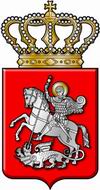 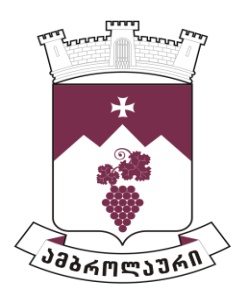 ამბროლაურის მუნიციპალიტეტის საკრებულოსგ ა ნ კ ა რ გ უ ლ ე ბ ა  N412022 წლის 21 აპრილიქ. ამბროლაურიამბროლაურის მუნიციპალიტეტის გენდერული თანასწორობის 2022–2023 წლების სამოქმედო გეგმის დამტკიცების შესახებსაქართველოს ორგანული კანონის „ადგილობრივი თვითმმართველობის კოდექსი“ მე-16 მუხლის მე-3 და მე-4 პუნქტების, 24-ე მუხლის მე-2 პუნქტის, 61-ე მუხლის პირველი და მე-2 პუნქტების, „გენდერული თანასწორობის შესახებ“ საქართველოს კანონის მე-13 მუხლის პირველი პუნქტისა და ამბროლაურის მუნიციპალიტეტის საკრებულოს 2018 წლის 28 თებერვლის N35 დადგენილებით დამტკიცებული „ამბროლაურის მუნიციპალიტეტის გენდერული თანასწორობის საბჭოს დებულების“ მე-2 მუხლის პირველი პუნქტის „ა“ ქვეპუნქტის საფუძველზე ამბროლაურის მუნიციპალიტეტის საკრებულომგ ა დ ა წ ყ ვ ი ტ ა :1. დამტკიცდეს „ამბროლაურის მუნიციპალიტეტის გენდერული თანასწორობის 2022–2023 წლების სამოქმედო გეგმა“ დანართის შესაბამისად.2. განკარგულება შეიძლება გასაჩივრდეს ძალაში შესვლიდან ერთი თვის ვადაში ამბროლაურის რაიონულ სასამართლოში (მისამართი: ქ. ამბროლაური, კოსტავას ქ. N13).3. განკარგულება ძალაში შევიდეს მიღებისთანავე.საკრებულოს თავმჯდომარე                                                                 ასლან საგანელიძედანართი ამბროლაურის მუნიციპალიტეტის გენდერული თანასწორობის 2022–2023 წლების სამოქმედო გეგმამიზანიამოცანა საქმიანობა საქმიანობის ინდიკატორიბიუჯეტიდაფინანსების წყაროპასუხისმგებელი უწყებაპარტნიორი უწყებაშესრულების ვადა1. ამბროლაურის მუნიციპალიტეტში შექმნილია გენდერული თანასწორობის უზრუნველყოფის მდგრადი ინსტიტუციური, სამართლებრივი და ორგანიზაციული მექანიზმები1.1. გაძლიერებულია გენდერული თანასწორობის ინსტიტუციური მექანიზმი1. ამბროლაურის მუნიციპალიტეტში შექმნილია გენდერული თანასწორობის უზრუნველყოფის მდგრადი ინსტიტუციური, სამართლებრივი და ორგანიზაციული მექანიზმები1.1. გაძლიერებულია გენდერული თანასწორობის ინსტიტუციური მექანიზმი1.1.1. ამბროლაურის მუნიციპალიტეტის  ვებ-გვერდზე გენდერული თანასწორობის საბჭოს საქმიანობისა და მუნიციპალიტეტში გენდერული  თანასწორობის მდგომარეობის ამსახველი მასალების, კვლევების, პუბლიკაციებისა და ანალიტიკური მასალების, ასევე საბჭოს სხდომის ოქმებისა და გადაწყვეტილებების/რეკომენდაციების პროაქტიული გამოქვეყნება უზრუნველყოფილია1.1.1ა. მუნიციპალიტეტის  ვებ-გვერდზე დამატებულია გენდერული თანასწორობის საბჭოს „ფანჯარა“1.1.1ბ. მუნიციპალიტეტის  ვებ-გვერდზე  გამოქვეყნებული საბჭოს საქმიანობის და მუნიციპალიტეტში გენდერული  თანასწორობის მდგომარეობის  ამსახველი მასალები, კვლევები, პუბლიკაციები, ანალიტიკური მასალები,  საბჭოს სხდომის ოქმები, გადაწყვეტილებები, რეკომენდაციები და ფოტო  მასალაამბროლაურის მუნიციპალიტეტის საკრებულოამბროლაურის მუნიციპალიტეტის მერიაამბროლაურისმუნიციპალიტეტის გენდერული თანასწორობის საბჭო2022წ1. ამბროლაურის მუნიციპალიტეტში შექმნილია გენდერული თანასწორობის უზრუნველყოფის მდგრადი ინსტიტუციური, სამართლებრივი და ორგანიზაციული მექანიზმები1.1. გაძლიერებულია გენდერული თანასწორობის ინსტიტუციური მექანიზმი 1.1.2. ამბროლაურის მუნიციპალიტეტში გენდერული უთანასწორობის აღმოფხვრის უზრუნველსაყოფად მერისთვის,  საკრებულოსათვის  ან/და საქართველოს პარლამენტის გენდერული თანასწორობის საბჭოსათვის მომზადებული და წარდგენილია წინადადებები და რეკომენდაციები1.1.2.ა. წარდგენილი წინადადებები და რეკომენდაციები1.1.2.ბ. საკრებულოს, მერის ან/და საქართველოს პარლამენტის გენდერული თანასწორობის საბჭოს მიერ გათვალისწინებული წინადადებები და რეკომენდაციებიამბროლაურისმუნიციპალიტეტის გენდერული თანასწორობის საბჭოარასამთავრობო ორგანიზაციები2022-2023წწ1. ამბროლაურის მუნიციპალიტეტში შექმნილია გენდერული თანასწორობის უზრუნველყოფის მდგრადი ინსტიტუციური, სამართლებრივი და ორგანიზაციული მექანიზმები1. ამბროლაურის მუნიციპალიტეტში შექმნილია გენდერული თანასწორობის უზრუნველყოფის მდგრადი ინსტიტუციური, სამართლებრივი და ორგანიზაციული მექანიზმები1. ამბროლაურის მუნიციპალიტეტში შექმნილია გენდერული თანასწორობის უზრუნველყოფის მდგრადი ინსტიტუციური, სამართლებრივი და ორგანიზაციული მექანიზმები1.2. ამბროლაურის მუნიციპალიტეტის ორგანოების მიერ უზრუნველყოფილია  გადაწყვეტილების მიღების პროცესში ქალისა და მამაკაცის თანაბარი მონაწილეობა1.2.1. მუნიციპალიტეტის და მის დაქვემდებარებაში  მყოფი ა(ა)იპ–ის საკადრო პოლიტიკაში  გათვალისწინებულია გენდერული მიდგომები  1.2.1.ა. გამოქვეყნებულია დასაქმებულთა სქესის და  თანამდებობრივი   ნიშნით  სეგრეგირებული მონაცემები  მუნიციპალიტეტის ვებგვერდზეამბროლაურის მუნიციპალიტეტისმერიაამბროლაურის მუნიციპალიტეტის საკრებულომუნიციპალიტეტის დაქვენდებარებაში მყოფი ა(ა)იპ–ები2022-2023 წ.წ.1. ამბროლაურის მუნიციპალიტეტში შექმნილია გენდერული თანასწორობის უზრუნველყოფის მდგრადი ინსტიტუციური, სამართლებრივი და ორგანიზაციული მექანიზმები1.2. ამბროლაურის მუნიციპალიტეტის ორგანოების მიერ უზრუნველყოფილია  გადაწყვეტილების მიღების პროცესში ქალისა და მამაკაცის თანაბარი მონაწილეობა1. ამბროლაურის მუნიციპალიტეტში შექმნილია გენდერული თანასწორობის უზრუნველყოფის მდგრადი ინსტიტუციური, სამართლებრივი და ორგანიზაციული მექანიზმები1.2. ამბროლაურის მუნიციპალიტეტის ორგანოების მიერ უზრუნველყოფილია  გადაწყვეტილების მიღების პროცესში ქალისა და მამაკაცის თანაბარი მონაწილეობა1.2.2. საჯარო განხილვებსა და შეხვედრებზე გამოთქმული წინადადებები, მოსაზრებები და იდეები გაანალიზებულია და  ასახულია მუნიციპალიტეტის მიერ ორგანიზებულ ღონისძიებებსა და სამართლებრივ აქტებში1.2.2.ა. გამოქვეყნებულია საჯარო შეხვედრების ოქმები1.2.2.ბ. საჯარო განხილვების საფუძველზე შემუშავებულია რეკომენდაციები 1.2.2.გ. რეკომენდაციები ასახულია განხორციელებულ ღონისძიებებსა და მიღებულ სამართლებრივ აქტებშიამბროლაურის მუნიციპალიტეტისმერიაამბროლაურის მუნიციპალიტეტის საკრებულო2022-2023წ.წ.1. ამბროლაურის მუნიციპალიტეტში შექმნილია გენდერული თანასწორობის უზრუნველყოფის მდგრადი ინსტიტუციური, სამართლებრივი და ორგანიზაციული მექანიზმები1.3. დანერგილია გენდერული სტატისტიკა  1.3.1. შემუშავებულია ამბროლაურის მუნიციპალიტეტის საქმიანობის სფეროებისა და პროგრამების მიხედვით ასაკისა და გენდერულ ჭრილში სტატისტიკური ინფორმაციის მოკრების, სისტემატიზაციის, საჯაროობის და გამოყენების ფორმები და მეთოდები 1.3.1ა. შემუშავებულია სტატისტიკური ინფორმაციის მოკრებისა და განახლების წესი1.3.1.ბ. შემუშავებულია სტატისტიკური ინფორმაციის სისტემატიზაციის წესი1.3.1.გ. შემუშავებულია სტატისტიკური ინფორმაციის საჯაროობისა და გამოყენების ფორმები და მეთოდებიამბროლაურის მუნიციპალიტეტისმერიაამბროლაურის მუნიციპალიტეტის საკრებულოსაქართველოს სტატისტიკის ეროვნული სამსახურის  სტატისტიკის ბიუროარასამთავრობო ორგანიზაციები2022 წ. 1. ამბროლაურის მუნიციპალიტეტში შექმნილია გენდერული თანასწორობის უზრუნველყოფის მდგრადი ინსტიტუციური, სამართლებრივი და ორგანიზაციული მექანიზმები1.3. დანერგილია გენდერული სტატისტიკა  1.3.2. შექმნილია სქესის  ნიშნით  სეგრეგირებული, მათ შორის, მუნიციპალიტეტში რეგისტრირებული ან /და მცხოვრები შშმპ პირთა და  სხვა მოწყვლადი ჯგუფების სტატისტიკურ მონაცემთა საინფორმაციო ბაზა, ხდება მისი პერიოდული განახლება 1.3.2.ა. შექმნილია სტატისტიკურ მონაცემთა საინფორმაციო ბაზა გენდერულ ჭრილში1.3.2.ბ. პერიოდულად ახლდება სტატისტიკურ მონაცემთა საინფორმაციო ბაზაამბროლაურის მუნიციპალიტეტისმერიაამბროლაურის მუნიციპალიტეტის საკრებულოარასამთავრობო ორგანიზაციები2022-2023წწ.1. ამბროლაურის მუნიციპალიტეტში შექმნილია გენდერული თანასწორობის უზრუნველყოფის მდგრადი ინსტიტუციური, სამართლებრივი და ორგანიზაციული მექანიზმები1.3. დანერგილია გენდერული სტატისტიკა  1.3.3.უზრუნველყოფილია გენდერული თანასწორობის  შესახებ საინფორმაციო ბაზის ხელმისაწვდომობა 1.3.3.ა. საინფორმაციო ბაზა განთავსებულია მუნიციპალიტეტის ვებგვერდზე ამბროლაურის მუნიციპალიტეტისმერიაამბროლაურის მუნიციპალიტეტის საკრებულო2022-2023 წ.წ.1. ამბროლაურის მუნიციპალიტეტში შექმნილია გენდერული თანასწორობის უზრუნველყოფის მდგრადი ინსტიტუციური, სამართლებრივი და ორგანიზაციული მექანიზმები1.3. დანერგილია გენდერული სტატისტიკა  1.3.4. მუნიციპალიტეტის კომპეტენციას მიკუთვნებული სფეროების მიხედვით გაანალიზებულია საინფორმაციო ბაზა გენდერული ნიშნით საჭიროებების გამოვლენის, გასატარებელი ღონისძიებების და მუნიციპალური პროგრამების შესამუშავებლად1.3.4.ა. გამოქვეყნებულია ანალიზის ანგარიშები და დასკვნები1.3.4.ბ. გამოვლენილი საჭიროებები ასახულია მუნიციპალურ პროგრამებშიამბროლაურის მუნიციპალიტეტისმერიაამბროლაურის მუნიციპალიტეტისსაკრებულოამბროლაურისმუნიციპალიტეტის გენდერული თანასწორობის საბჭოარასამთავრობო ორგანიზაციები2022-2023წ.წ.1. ამბროლაურის მუნიციპალიტეტში შექმნილია გენდერული თანასწორობის უზრუნველყოფის მდგრადი ინსტიტუციური, სამართლებრივი და ორგანიზაციული მექანიზმები1.3. დანერგილია გენდერული სტატისტიკა  1.3.5. ამბროლაურის მუნიციპალიტეტის მოხელეებისათვის ჩატარებულია ტრენინგები ინფორმაციის მოკრების, სისტემატიზაციის, საჯაროობის ფორმების და მეთოდების, აგრეთვე საინფორმაციო ბაზის ანალიზის საკითხებზე1.3.5.ა. ჩატარებული ტრენინგების რაოდენობა1.3.5.ბ.  ტრენინგში მონაწილეთა რაოდენობა გენდერულ ჭრილში ადგილობრივ ბიუჯეტში საჯარო მოხელეთა კვალიფიკაციის ამაღლებისათვის გამოყოფილი თანხებიდანადგილობრივი ბიუჯეტიამბროლაურის მუნიციპალიტეტისმერიაარასამთავრობო ორგანიზაციები2022-2023 წ.წ.1. ამბროლაურის მუნიციპალიტეტში შექმნილია გენდერული თანასწორობის უზრუნველყოფის მდგრადი ინსტიტუციური, სამართლებრივი და ორგანიზაციული მექანიზმები1.4. გენდერულ საკითხებზე  მუნიციპალიტეტის თანამშრომლების ცნობიერების ამაღლება1.4.1. ამბროლაურის მუნიციპალიტეტის გენდერული თანასწორობის საბჭოს წევრებისა და გენდერულ საკითხებზე გამოყოფილ/დანიშნულ პასუხისმგებელ პირებისათვის ჩატარებულია სპეციალური ტრენინგები გენდერული თანასწორობის, ეროვნულ და საერთაშორისო ვალდებულებების,  მათ შორის გაეროს უშიშროების საბჭოს რეზოლუცია N1325 - ქალებზე, მშვიდობასა და უსაფრთხოებაზე, გენდერულ მეინტრიმინგზე, გენდერულ ბიუჯეტირებაზე, გენდერულ სტატისტიკაზე და სხვა აქტუალურ საკითხებზე1.4.1.ა. ჩატარებული ტრენინგების და ტრენინგში მონაწილეთა რაოდენობა გენდერულ ჭრილში1.4.1.ბ. ჩატარებული ტრენინგების თემატიკის რაოდენობაადგილობრივ ბიუჯეტში საჯარო მოხელეთა კვალიფიკაციის ამაღლებისათვის გამოყოფილი თანხებიდანადგილობრივი ბიუჯეტიამბროლაურის მუნიციპალიტეტისმერიაამბროლაურის მუნიციპალიტეტისსაკრებულოარასამთავრობო ორგანიზაციები2022-2023 წ.წ.1. ამბროლაურის მუნიციპალიტეტში შექმნილია გენდერული თანასწორობის უზრუნველყოფის მდგრადი ინსტიტუციური, სამართლებრივი და ორგანიზაციული მექანიზმები1. ამბროლაურის მუნიციპალიტეტში შექმნილია გენდერული თანასწორობის უზრუნველყოფის მდგრადი ინსტიტუციური, სამართლებრივი და ორგანიზაციული მექანიზმები1.4.2. გენდერულ თანასწორობაზე პასუხისმგებელი პირი და გენდერული თანასწორობის საბჭოს რამდენიმე წევრი გადამზადებულია ოჯახში და ქალთა მიმართ ძალადობის, ასევე  ეროვნული რეფერალური მექანიზმების შესახებ საკონსულტაციო მომსახურების გასაწევად1.4.2.ა. ჩატარებული ტრენინგების რაოდენობა1.4.2.ბ. ტრენინგში მონაწილეთა მონაწილეთა რაოდენობა გენდერულ ჭრილში1.4.2.გ. გაწეული კონსულტაციების რაოდენობაადგილობრივ ბიუჯეტში საჯარო მოხელეთა კვალიფიკაციის ამაღლებისათვის გამოყოფილი თანხებიდანადგილობრივი ბიუჯეტიამბროლაურის მუნიციპალიტეტისმერიაამბროლაურის მუნიციპალიტეტისსაკრებულოარასამთავრობო ორგანიზაციები2022-2023წ.წ.1. ამბროლაურის მუნიციპალიტეტში შექმნილია გენდერული თანასწორობის უზრუნველყოფის მდგრადი ინსტიტუციური, სამართლებრივი და ორგანიზაციული მექანიზმები1.4.3. ორგანიზებულია საინფორმაციო შეხვედრები თემაზე - ქალთა უფლებები,  ქალთა მიმართ და ოჯახში ძალადობა,  სამიზნე ჯგუფებთან: მერის წარმომადგენლები ადმინისტრაციულ ერთეულებში, ბაღის პედაგოგები, სკოლის მასწავლებლები,  მერიას დაქვემდებარებული ა(ა)იპ-ის ხელმძღვანელები1.4.3.ა. ჩატარებული შეხვედრების რაოდენობა1.4.3.ბ. შეხვედრებში მონაწილე პირთა რაოდენობა1.4.3.გ. სამიზნე ჯგუფების რაოდენობა1.4.3.დ. შეხვედრების დღის წესრიგი და მასალაამბროლაურის მუნიციპალიტეტისმერიაამბროლაურის მუნიციპალიტეტისსაკრებულოამბროლაურისმუნიციპალიტეტის გენდერული თანასწორობის საბჭოარასამთავრობო ორგანიზაციები2022-2023 წ.წ.1. ამბროლაურის მუნიციპალიტეტში შექმნილია გენდერული თანასწორობის უზრუნველყოფის მდგრადი ინსტიტუციური, სამართლებრივი და ორგანიზაციული მექანიზმები1. ამბროლაურის მუნიციპალიტეტში შექმნილია გენდერული თანასწორობის უზრუნველყოფის მდგრადი ინსტიტუციური, სამართლებრივი და ორგანიზაციული მექანიზმები1.4.4.ამბროლაურის მუნიციპალიტეტის ადგილობრივი თვითმმართველობის ორგანოებს  გააჩნიათ თანამშრომლებს შორის დისკრიმინაციის დაუშვებლობის პოლიტიკა 1.4.4.ა. საკრებულოსა და მერის მიერ მიღებულ შრომის შინაგანაწესში გაწერილია ორგანიზაციის პოლიტიკა თანამშრომლებს შორის დისკრიმინაციის,  ნებისმიერი ფორმით ძალადობის და მათ შორის  სექსუალური შევიწროების დაუშვებლობის შესახებ;   1.4.4.ბ. ორგანიზაციის თანამშრომლები იცნობენ საქართველოს მთავრობის დადგენილება N200  – საჯარო დაწესებულებაში ეთიკისა და ქცევის ზოგადი წესების განსაზღვრის შესახებ დოკუმენტს და შესაბამისად ინფორმაცია აქვთ  ამავე დოკუმენტის 15-ე მუხლთან დაკავშირებით.1.4.4.გ. მუნიციპალიტეტის საკრებულოს და მერიის თანამშრომლების 70 %-ს გავლილი აქვს სახალხო დამცველის საიტზე განთავსებული ელექტრონული კურსი „სექსუალური შევიწროების აღმოფხვრა სამუშაო ადგილზე“ამბროლაურის მუნიციპალიტეტისმერიაამბროლაურის მუნიციპალიტეტისსაკრებულოგენდერზე პასუხისმგებელი პირიამბროლაურისმუნიციპალიტეტის გენდერული თანასწორობის საბჭოარასამთავრობო ორგანიზაციები2022 წ.1. ამბროლაურის მუნიციპალიტეტში შექმნილია გენდერული თანასწორობის უზრუნველყოფის მდგრადი ინსტიტუციური, სამართლებრივი და ორგანიზაციული მექანიზმები1.5. მომზადებულია ამბროლაურის მუნიციპალიტეტის გენდერული თანასწორობის გრძელვადიანი სტრატეგია და მისგან გამომდინარე მომდევნო წლების გენდერული თანასწორობის  სამოქმედო გეგმა1.5.1. მომზადებულია ამბროლაურის მუნიციპალიტეტის გენდერული თანასწორობის გრძელვადიანი სტრატეგია1.5.1.ა. მუნიციპალიტეტის გენდერული თანასწორობის გრძელვადიანი სტრატეგია მომზადებულია საბჭოს მიერ ადგილობრივი არასამთავრობო ორგანიზაციების ჩართულობით1.5.1.ბ. მერიისა და საკრებულოს მიერ განხილული, შეჯერებული და საკრებულოს მიერ დამტკიცებულია მუნიციპალიტეტის გენდერული თანასწორობის გრძელვადიანი სტრატეგიაამბროლაურის მუნიციპალიტეტისმერიაამბროლაურის მუნიციპალიტეტისსაკრებულოამბროლაურისმუნიციპალიტეტის გენდერული თანასწორობის საბჭოარასამთავრობო ორგანიზაციები2022 წ.1. ამბროლაურის მუნიციპალიტეტში შექმნილია გენდერული თანასწორობის უზრუნველყოფის მდგრადი ინსტიტუციური, სამართლებრივი და ორგანიზაციული მექანიზმები1.5. მომზადებულია ამბროლაურის მუნიციპალიტეტის გენდერული თანასწორობის გრძელვადიანი სტრატეგია და მისგან გამომდინარე მომდევნო წლების გენდერული თანასწორობის  სამოქმედო გეგმა1. ამბროლაურის მუნიციპალიტეტში შექმნილია გენდერული თანასწორობის უზრუნველყოფის მდგრადი ინსტიტუციური, სამართლებრივი და ორგანიზაციული მექანიზმები1.6. ჩამოყალიბებულია   და   ფუნქციონირებს სამოქმედო გეგმის შესრულების მონიტორინგისა და შეფასების მექანიზმი1.6.1. ჩატარებულია საბჭოს საქმიანობის შესახებ და სამოქმედო გეგმის შესრულების ანგარიშის პროექტის პრეზენტაცია მერიის და საკრებულოს თანამშრომლებისათვის1.6.1.ა.პრეზენტაციის მონაწილეთა სია1.6.1.ბ. ანგარიშის პროექტის განხილვისას   გამოთქმული შენიშვნები და რეკომენდაციებიამბროლაურისმუნიციპალიტეტის გენდერული თანასწორობის საბჭოარასამთავრობო ორგანიზაციები2022-2023 წ.წ.1. ამბროლაურის მუნიციპალიტეტში შექმნილია გენდერული თანასწორობის უზრუნველყოფის მდგრადი ინსტიტუციური, სამართლებრივი და ორგანიზაციული მექანიზმები1.6. ჩამოყალიბებულია   და   ფუნქციონირებს სამოქმედო გეგმის შესრულების მონიტორინგისა და შეფასების მექანიზმი1.6.2. ჩატარებულია საბჭოს საქმიანობის შესახებ და სამოქმედო გეგმის შესრულების ანგარიშის პრეზენტაცია ადგილობრივი ა/ო და დაინტერესებული პირებისათვის1.6.2.ა.პრეზენტაციის მონაწილეთა სია1.6.2.ბ. ანგარიშის პროექტის განხილვისას    გამოთქმული შენიშვნები და რეკომენდაციებიამბროლაურისმუნიციპალიტეტის გენდერული თანასწორობის საბჭოარასამთავრობო ორგანიზაციები2022-2023 წ.წ.1. ამბროლაურის მუნიციპალიტეტში შექმნილია გენდერული თანასწორობის უზრუნველყოფის მდგრადი ინსტიტუციური, სამართლებრივი და ორგანიზაციული მექანიზმები1.6. ჩამოყალიბებულია   და   ფუნქციონირებს სამოქმედო გეგმის შესრულების მონიტორინგისა და შეფასების მექანიზმი1. ამბროლაურის მუნიციპალიტეტში შექმნილია გენდერული თანასწორობის უზრუნველყოფის მდგრადი ინსტიტუციური, სამართლებრივი და ორგანიზაციული მექანიზმები1.6. ჩამოყალიბებულია   და   ფუნქციონირებს სამოქმედო გეგმის შესრულების მონიტორინგისა და შეფასების მექანიზმი1. ამბროლაურის მუნიციპალიტეტში შექმნილია გენდერული თანასწორობის უზრუნველყოფის მდგრადი ინსტიტუციური, სამართლებრივი და ორგანიზაციული მექანიზმები1.6. ჩამოყალიბებულია   და   ფუნქციონირებს სამოქმედო გეგმის შესრულების მონიტორინგისა და შეფასების მექანიზმი1. ამბროლაურის მუნიციპალიტეტში შექმნილია გენდერული თანასწორობის უზრუნველყოფის მდგრადი ინსტიტუციური, სამართლებრივი და ორგანიზაციული მექანიზმები1.7. გაძლიერებულია თანამშრომლობა  გენდერული თანასწორობის სფეროში მოქმედ  არასამთავრობო ორგანიზაციებთან, სამეწარმეო სუბიექტებთან  და სხვა დაინტერესებულ პირებთან სამოქალაქო სექტორიდან1.7.1. შექმნილია სამოქალაქო სექტორის წარმომადგენლების, განსაკუთრებით ქალთა არასამთავრობო ორგანიზაციენის, ლიდერი ქალების  და ადგილობრივი მეწარმე ქალების მონაცემთა ბაზა1.7.1ა. გამოქვეყნებულია ორგანიზაციების მონაცემთა საინფორმაციო ბაზა ამბროლაურის მუნიციპალიტეტისმერიაამბროლაურის მუნიციპალიტეტისსაკრებულოამბროლაურისმუნიციპალიტეტის გენდერული თანასწორობის საბჭოარასამთავრობო და საერთაშორისო ორგანიზაციებიადგილობრივი მეწარმეები ქალთა ჯგუფები2022-2023 წ.წ.1.7.2. სამოქალაქო სექტორის წარმომადგენლებთან ჩატარებულია შეხვედრები  მოსახლეობის ჯანდაცვის,  სოციალური უზრუნველყოფისა და სხვა საჭიროებების დადგენის მიზნით და გათვალისწინებულია მათ მიერ წამოჭრილი საკითხები1.7.2.ა. ჩატარებული შეხვედრების რაოდენობა1.7.2.ბ. შეხვედრებში მონაწილე   ქალთა    და   გენდერულ  საკითხებზე მომუშავე ორგანიზაციების  წარმომადგენელთა   რაოდენობა1.7.2.გ. განხილული საკითხების რაოდენობა1.7.2.დ. გათვალისწინებული საკითხების რაოდენობაამბროლაურის მუნიციპალიტეტისმერიაამბროლაურის მუნიციპალიტეტისსაკრებულოამბროლაურისმუნიციპალიტეტის გენდერული თანასწორობის საბჭოარასამთავრობო და საერთაშორისო ორგანიზაციებიადგილობრივი მეწარმეები ქალთა ჯგუფები2022-2023წ.წ.მიზანიამოცანა საქმიანობა საქმიანობის ინდიკატორიბიუჯეტიდაფინანსების წყაროპასუხისმგებელი უწყებაპარტნიორი უწყებაშესრულების ვადა2. ამბროლაურის მუნიციპალიტეტის ბიუჯეტი,მუნიციპალური პროგრამები და პროექტები დაგეგმილი და განხორციელებულია ქალების და კაცების, ბიჭების და გოგონების საჭიროებების გათვალისწინებით2.1. დანერგილია გენდერული ბიუჯეტი2.1.1. ჩატარებულია  მუნიციპალიტეტის ბოლო ერთი  წლის ბიუჯეტის გენდერული ანალიზი 2.1.1.ა. ბიუჯეტის გენდერული ანალიზის შედეგები და შემუშავებული რეკომენდაციები2.1.1.ბ. ანალიზის შედეგები გამოქვეყნებულიაამბროლაურის მუნიციპალიტეტისმერიაამბროლაურის მუნიციპალიტეტისსაკრებულოარასამთავრობო ორგანიზაციები2022 წ.2. ამბროლაურის მუნიციპალიტეტის ბიუჯეტი,მუნიციპალური პროგრამები და პროექტები დაგეგმილი და განხორციელებულია ქალების და კაცების, ბიჭების და გოგონების საჭიროებების გათვალისწინებით2.1. დანერგილია გენდერული ბიუჯეტი2.1.2. უზრუნველყოფილია ბიუჯეტის პროექტის მომზადების გამჭვირვალობა და ბიუჯეტის მომზადების პროცესში საზოგადოების ჩართულობა2.1.2.ა. ჩატარებულია ბიუჯეტის პროექტის საჯარო განხილვები/გამოკითხვები. 2.1.2.ბ. ბიუჯეტის პროექტის საჯარო განხილვების/გამოკითხვების და მათში მონაწილეთა რაოდენობა გენდერულ ჭრილშიამბროლაურის მუნიციპალიტეტისმერიაამბროლაურის მუნიციპალიტეტისსაკრებულოარასამთავრობო ორგანიზაციები2022წ2. ამბროლაურის მუნიციპალიტეტის ბიუჯეტი,მუნიციპალური პროგრამები და პროექტები დაგეგმილი და განხორციელებულია ქალების და კაცების, ბიჭების და გოგონების საჭიროებების გათვალისწინებით2.2. მუნიციპალურ პროგრამათა პრიორიტეტები განსაზღვრულია გენდერული ასპექტის გათვალისწინებით2.2.1. ჩატარებულია პრიორიტეტების და მუნიციპალური პროგრამების საჭიროებათა კვლევა გენდერული ასპექტების გათვალისწინებით და მოსახლეობის ჩართულობით2.2.1.ა.  ჩატარებული კვლევის ანგარიში2.2.1.ბ. ჩატარებული შეხვედრების შედეგები2.2.1.გ. დადგენილი პრიორიტეტებიამბროლაურის მუნიციპალიტეტისმერიაამბროლაურის მუნიციპალიტეტისსაკრებულოარასამთავრობო ორგანიზაციები2022 წ.2. ამბროლაურის მუნიციპალიტეტის ბიუჯეტი,მუნიციპალური პროგრამები და პროექტები დაგეგმილი და განხორციელებულია ქალების და კაცების, ბიჭების და გოგონების საჭიროებების გათვალისწინებით2.3. შემუშავებულია კულტურულ ცხოვრებაში მოქალაქეთა ჩართულობისა და შემოქმედებითი საქმიანობის უზრუნველყოფის,  განათლების თანაბარი ხელმისაწვდომობისა და გენდერულად ორიენტირებული სკოლამდელი და სკოლისგარეშე აღზრდის პოლიტიკა2.3.1. ჩატარებულია კულტურისა და სპორტის სფეროში მოსახლეობის საჭიროებათა კვლევა, გენდერულ ჭრილში და მომზადებულია შესაბამისი რეკომენდაციები 2.3.1.ა. კულტურისა და სპორტის  სფეროში მოსახლეობის საჭიროებათა კვლევის ანგარიში, დასკვნები და რეკომენდაციები2.3.1.ბ. რეკომენდაციები ასახულია მუნიციპალიტეტის 2023 წლის ბიუჯეტშიამბროლაურის მუნიციპალიტეტისმერიაამბროლაურის მუნიციპალიტეტისსაკრებულოსაქართველოს  განათლების, მეცნიერების, კულტურისა და სპორტის სამინისტროარასამთავრობო ორგანიზაციები2022-2023 წ.წ.2. ამბროლაურის მუნიციპალიტეტის ბიუჯეტი,მუნიციპალური პროგრამები და პროექტები დაგეგმილი და განხორციელებულია ქალების და კაცების, ბიჭების და გოგონების საჭიროებების გათვალისწინებით2.3. შემუშავებულია კულტურულ ცხოვრებაში მოქალაქეთა ჩართულობისა და შემოქმედებითი საქმიანობის უზრუნველყოფის,  განათლების თანაბარი ხელმისაწვდომობისა და გენდერულად ორიენტირებული სკოლამდელი და სკოლისგარეშე აღზრდის პოლიტიკა2.3.2. ადრეული და სკოლამდელი აღზრდისა და განათლების დაწესებულებებში დასაქმებულ პედაგოგებს/აღმზრდელებს გავლილი აქვთ საქართველოს განათლებისა და მეცნიერების სამინისტროს მიერ შემუშავებული აღმზრდელ-პედაგოგთა პროფესიული განვითარების ტრენინგ-მოდული  (2017 წლის 27 ოქტომბერის საქართველოს მთავრობის დადგენილება №478 აღმზრდელ-პედაგოგის პროფესიული სტანდარტის დამტკიცების შესახებ, მუხლი 4)2.3.2.ა. მუნიციპალიტეტის მიერ უზრუნველყოფილია აღმზრდელ-პედაგოგთა გადამზადება2.3.2.ბ. გადამზადებული პედაგოგების რაოდენობაამბროლაურის მუნიციპალიტეტისმერიაამბროლაურის მუნიციპალიტეტისსაკრებულომუნიციპალიტეტის ბაგა–ბაღების გაერთიანებასაქართველოს  განათლების, მეცნიერების, კულტურისა და სპორტის სამინისტროარასამთავრობო ორგანიზაციები2022-2023 წ.წ.2. ამბროლაურის მუნიციპალიტეტის ბიუჯეტი,მუნიციპალური პროგრამები და პროექტები დაგეგმილი და განხორციელებულია ქალების და კაცების, ბიჭების და გოგონების საჭიროებების გათვალისწინებით2.4. შემუშავებულია გენდერულად ორიენტირებული მუნიციპალური ახალგაზრდული პოლიტიკა2.4.1. ახალგაზრდების საჭიროებების დადგენის მიზნით ახალგაზრდებთან (მათ შორის შშმ პირებთან) შეხვედრების ჩატარება2.4.1.ა. ჩატარებული შეხვედრების და მათში მონაწილეთა რაოდენობა კატეგორიების მიხედვით და გენდერულ ჭრილში2.4.1.ბ. მიღებული რეკომენდაციები2.4.1.გ.  რეკომენდაციები ასახულია მუნიციპალურ პროგრამებში ამბროლაურის მუნიციპალიტეტისმერიაამბროლაურის მუნიციპალიტეტისსაკრებულოსაქართველოს  განათლების, მეცნიერების, კულტურისა და სპორტის სამინისტროსაქართველოს ოკუპირებული ტერიტორიებიდან იძულებით გადაადგილებულ პირთა, შრომის, ჯანმრთელობისა და სოციალური დაცვის სამინისტროარასამთავრობო ორგანიზაციები2022-2023 წ.წ.2. ამბროლაურის მუნიციპალიტეტის ბიუჯეტი,მუნიციპალური პროგრამები და პროექტები დაგეგმილი და განხორციელებულია ქალების და კაცების, ბიჭების და გოგონების საჭიროებების გათვალისწინებით2.4. შემუშავებულია გენდერულად ორიენტირებული მუნიციპალური ახალგაზრდული პოლიტიკა2. ამბროლაურის მუნიციპალიტეტის ბიუჯეტი,მუნიციპალური პროგრამები და პროექტები დაგეგმილი და განხორციელებულია ქალების და კაცების, ბიჭების და გოგონების საჭიროებების გათვალისწინებით2.5. უზრუნველყოფილია ცხოვრების ჯანსაღი წესის დამკვიდრება2.5.1. ცხოვრების ჯანსაღი წესის დასამკვიდრებლად ჩატარებულია სპორტის სახეობათა საჭიროებების და  სპორტის განვითარებაზე დახარჯული ბიუჯეტის ანალიზი გენდერულ ჭრილში2.5.1.ა. საჭიროებების და  სპორტის განვითარებაზე დახარჯული ბიუჯეტის ანალიზი2.5.1.ბ. ანალიზის საფუძველზე შემუშავებული რეკომენდაციები2.5.1.გ. რეკომენდაციების ასახვა ბიუჯეტსა და მუნიციპალურ პროგრამებშიამბროლაურის მუნიციპალიტეტისმერიაამბროლაურის მუნიციპალიტეტისსაკრებულოსაქართველოს  განათლების, მეცნიერების, კულტურისა და სპორტის სამინისტროარასამთავრობო ორგანიზაციები2022-2023წ.წ.2. ამბროლაურის მუნიციპალიტეტის ბიუჯეტი,მუნიციპალური პროგრამები და პროექტები დაგეგმილი და განხორციელებულია ქალების და კაცების, ბიჭების და გოგონების საჭიროებების გათვალისწინებით2.5. უზრუნველყოფილია ცხოვრების ჯანსაღი წესის დამკვიდრება2.5.2. ანალიზის საფუძველზე შემუშავებული და განხორციელებულია გენდერულად დაბალანსებული მუნიციპალური პროგრამები და დაგეგმილია მომდევნო წლის სპორტული ღონისძიებები2.5.2.ა. მიღებული და განხორციელებული გენდერულად დაბალანსებული  მუნიციპალური პროგრამები2.5.2.ა. პროგრამებით მოსარგებლეთა რაოდენობა გენდერულ ჭრილშიამბროლაურის მუნიციპალიტეტისმერიაამბროლაურის მუნიციპალიტეტისსაკრებულოსაქართველოს  განათლების, მეცნიერების, მეცნიერების, კულტურისა და სპორტის სამინისტროარასამთავრობო ორგანიზაციები2022-2023 წ.წ.2. ამბროლაურის მუნიციპალიტეტის ბიუჯეტი,მუნიციპალური პროგრამები და პროექტები დაგეგმილი და განხორციელებულია ქალების და კაცების, ბიჭების და გოგონების საჭიროებების გათვალისწინებით2.5. უზრუნველყოფილია ცხოვრების ჯანსაღი წესის დამკვიდრება2.5.3. სპორტულ ცხოვრებაში გოგონათა და ქალთა ჩართულობის პოპულარიზაცია2.5.3.ა. მუნიციპალიტეტის მიერ ორგანიზებულია შეხვედრა  სადაც წარმოჩინებულია წარმატებული ქალი სპორტსმენებიამბროლაურის მუნიციპალიტეტისმერიაამბროლაურის მუნიციპალიტეტისსაკრებულოსაქართველოს  განათლების, მეცნიერების, კულტურისა და სპორტის სამინისტროარასამთავრობო ორგანიზაციები2022-2023 წ.წ.2. ამბროლაურის მუნიციპალიტეტის ბიუჯეტი,მუნიციპალური პროგრამები და პროექტები დაგეგმილი და განხორციელებულია ქალების და კაცების, ბიჭების და გოგონების საჭიროებების გათვალისწინებით2.6. ჯანმრთელობის დაცვისა და სოციალური უზრუნველყოფის სფეროებში შემუშავებული და განხორციელებულია გენდერულ თანასწორობაზე ორიენტირებული მუნიციპალური პროგრამები2.6.1. ჯანმრთელობისა და სოციალური უზრუნველყოფის სფეროში ჩატარებულია მოსახლეობის საჭიროებათა კვლევა გენდერულ ჭრილში2.6.1.ა. ჩატარებული კვლევის ანგარიში 2.6.1.ბ. კვლევის საფუძველზე მომზადებულია რეკომენდაციები2.6.1.გ. რეკომენდაციები ასახულია მუნიციპალურ პროგრამებშიამბროლაურის მუნიციპალიტეტისმერიაამბროლაურის მუნიციპალიტეტისსაკრებულოსაქართველოს ოკუპირებული ტერიტორიებიდან იძულებით გადაადგილებულ პირთა, შრომის, ჯანმრთელობისა და სოციალური დაცვის სამინისტროარასამთავრობო ორგანიზაციები2022-2023 წ.წ.2. ამბროლაურის მუნიციპალიტეტის ბიუჯეტი,მუნიციპალური პროგრამები და პროექტები დაგეგმილი და განხორციელებულია ქალების და კაცების, ბიჭების და გოგონების საჭიროებების გათვალისწინებით2.6. ჯანმრთელობის დაცვისა და სოციალური უზრუნველყოფის სფეროებში შემუშავებული და განხორციელებულია გენდერულ თანასწორობაზე ორიენტირებული მუნიციპალური პროგრამები2.6.2. ჯანმრთელობისა და სოციალური უზრუნველყოფის სფეროში ჩატარებულია მუნიციპალიტეტის მიერ განხორციელებული პროგრამების გენდერული ანალიზი2.6.2.ა. ჩატარებული ანალიზის შედეგები და რეკომენდაციები2.6.2.ბ. რეკომენდაციების ასახულია მოქმედ მუნიციპალურ პროგრამებშიამბროლაურის მუნიციპალიტეტისმერიაამბროლაურის მუნიციპალიტეტისსაკრებულოსაქართველოს ოკუპირებული ტერიტორიებიდან იძულებით გადაადგილებულ პირთა, შრომის, ჯანმრთელობისა და სოციალური დაცვის სამინისტროარასამთავრობო ორგანიზაციები2022-2023 წ.წ.2. ამბროლაურის მუნიციპალიტეტის ბიუჯეტი,მუნიციპალური პროგრამები და პროექტები დაგეგმილი და განხორციელებულია ქალების და კაცების, ბიჭების და გოგონების საჭიროებების გათვალისწინებით2.6. ჯანმრთელობის დაცვისა და სოციალური უზრუნველყოფის სფეროებში შემუშავებული და განხორციელებულია გენდერულ თანასწორობაზე ორიენტირებული მუნიციპალური პროგრამები2.6.3. ჩატარებული კვლევებისა და ანალიზის საფუძველზე მომზადებულია ჯანმრთელობის დაცვისა და სოციალური უზრუნველყოფის სფეროებში განსახორციელებელი პრიორიტეტული პროგრამები  მუნიციპალიტეტის ბიუჯეტში გასათვალისწინებლად2.6.3.ა. ჯანმრთელობის დაცვისა და სოციალური უზრუნველყოფის სფეროებში მომზადებულია გენდერულად   დაბალანსებული მუნიციპალური პროგრამებიამბროლაურის მუნიციპალიტეტისმერიაამბროლაურის მუნიციპალიტეტისსაკრებულოსაქართველოს ოკუპირებული ტერიტორიებიდან იძულებით გადაადგილებულ პირთა, შრომის, ჯანმრთელობისა და სოციალური დაცვის სამინისტროარასამთავრობო ორგანიზაციები2022-2023 წ.წ.2. ამბროლაურის მუნიციპალიტეტის ბიუჯეტი,მუნიციპალური პროგრამები და პროექტები დაგეგმილი და განხორციელებულია ქალების და კაცების, ბიჭების და გოგონების საჭიროებების გათვალისწინებით2.7. შემუშავებული და განხორციელებულია გენდერულ თანასწორობაზე ორიენტირებული მუნიციპალიტეტის მოსახლეობის დასაქმების ხელშემწყობი პროგრამები და ღონისძიებები2.7.1. ჩატარებულია ამბროლაურის მუნიციპალიტეტის მოსახლეობის დასაქმების საჭიროებათა კვლევა გენდერულ ჭრილში. გამოვლენილია პრიორიტეტული პროფერსიები და საჭიროებები ბიზნეს საქმიანობაში ქალთა მონაწილეობის გასაზრდელად, შემუშავებული და განხორციელებულია შესაბამისი  (საგანმანათლებლო, პრაქტიკული უნარების განვითარების) პროგრამები2.7.1.ა. საჭიროებათა კვლევის შედეგები და  რეკომენდაციები პრიორიტეტული პროგრამების შესახებ2.7.1.ბ. გამოვლენილი პრიორიტეტული პროფესიები2.7.1.გ. მიღებული და განხორციელებული შესაბამისი პროგრამებიამბროლაურის მუნიციპალიტეტისმერიაამბროლაურის მუნიციპალიტეტისსაკრებულოარასამთავრობო ორგანიზაციები2022-2023 წ.წ.2. ამბროლაურის მუნიციპალიტეტის ბიუჯეტი,მუნიციპალური პროგრამები და პროექტები დაგეგმილი და განხორციელებულია ქალების და კაცების, ბიჭების და გოგონების საჭიროებების გათვალისწინებით2.7. შემუშავებული და განხორციელებულია გენდერულ თანასწორობაზე ორიენტირებული მუნიციპალიტეტის მოსახლეობის დასაქმების ხელშემწყობი პროგრამები და ღონისძიებები2.7.2. მოსახლეობისთვის უზრუნველყოფილია  სახელმწიფო, საერთაშორისო და არასამთავრობო ორგანიზაციების  პროგრამების შესახებ ინფორმაციის ხელმისაწვდომობა 2.7.2.ა. მომზადებულია სახელმწიფო პროგრამების შესახებ საინფორმაციო პაკეტი2.7.2.ბ. მომზადებულია საერთაშორისო და არასამთავრობო ორგანიზაციების პროგრამების შესახებ ინფორმაცია2.7.2.გ. ინფორმაცია გამოქვეყნებულია მუნიციპალიტეტის ვებგვერდზე, დაბეჭდილია და გავრცელებულია საინფორმაციო ბუკლეტი, მოსახელობასთან შეხვედრების დროსამბროლაურის მუნიციპალიტეტისმერიაამბროლაურის მუნიციპალიტეტისსაკრებულოსაერთაშორისო და არასამთავრობო ორგანიზაციები2022-2023წ.წ.2. ამბროლაურის მუნიციპალიტეტის ბიუჯეტი,მუნიციპალური პროგრამები და პროექტები დაგეგმილი და განხორციელებულია ქალების და კაცების, ბიჭების და გოგონების საჭიროებების გათვალისწინებით2.8. სოფლად მცხოვრები,  მოწყვლადი და სოციალურად დაუცველი  ჯგუფების, აგრეთვე მუნიციპალიტეტში მცხოვრებ შშმ პირების საზოგადოებაში ინტეგრაციისა და სოციალურად გააქტიურების მიზნით გათვალისწინებულია მუნიციპალური პოლიტიკის შემუშავებისა და განხორციელებისას გენდერული ასპექტები2.8.1. შესწავლილია სოფლად მცხოვრები ქალების, მოწყვლადი და სოციალურად დაუცველი ჯგუფების, მარტოხელა მშობლებისა და მრავალშვილიანი ოჯახების საჭიროებები  გენდერულ ჭრილში2.8.1.ა. ჩატარებული შეხვედრების რაოდენობა2.8.1.ბ. შეხვედრებში მონაწილეთა რაოდენობა გენდერულ ჭრილში2.8.1.გ.  ჩატარებული საჭიროებათა კვლევის ანგარიში, დასკვნები და რეკომენდაციებიამბროლაურის მუნიციპალიტეტისმერიაამბროლაურის მუნიციპალიტეტისსაკრებულომერისწარმომადგენლები ადმინისტრაციულ ერთეულებშისაქართველოს ოკუპირებული ტერიტორიებიდან იძულებით გადაადგილებულ პირთა, შრომის, ჯანმრთელობისა და სოციალური დაცვის სამინისტროარასამთავრობო ორგანიზაციები2022-2023 წ.წ.2. ამბროლაურის მუნიციპალიტეტის ბიუჯეტი,მუნიციპალური პროგრამები და პროექტები დაგეგმილი და განხორციელებულია ქალების და კაცების, ბიჭების და გოგონების საჭიროებების გათვალისწინებით2.8. სოფლად მცხოვრები,  მოწყვლადი და სოციალურად დაუცველი  ჯგუფების, აგრეთვე მუნიციპალიტეტში მცხოვრებ შშმ პირების საზოგადოებაში ინტეგრაციისა და სოციალურად გააქტიურების მიზნით გათვალისწინებულია მუნიციპალური პოლიტიკის შემუშავებისა და განხორციელებისას გენდერული ასპექტები2.8.2. საჭიროებათა შესწავლის საფუძველზე  სოფლად მცხოვრები ქალების, მოწყვლადი და სოციალურად დაუცველი ჯგუფების,  ასევე შშმ პირების ინტეგრაციისა და სოციალური  გააქტიურების მიზნით შემუშავებულია და ხორციელდება შესაბამისი მუნიციპალური პოლიტიკა  გენდერული ასპექტების გათვალისწინებით2.8.2.ა. მუნიციპალიტეტის მერიისა და საკრებულოს მიერ ორგანიზებული აქტივობების რაოდენობა აღნიშნული ჯგუფების  ჩართულობით მათი სოციალიზაციის ხელშეწყობის მიზნით2.8.2.ბ. მუნიციპალიტეტის მერიისა და საკრებულოს მიერ ორგანიზებული აქტივობებში მონაწილეთა რაოდენობა გენდერულ ჭრილში ამბროლაურის მუნიციპალიტეტისმერიაამბროლაურის მუნიციპალიტეტისსაკრებულოსაქართველოს ოკუპირებული ტერიტორიებიდან იძულებით გადაადგილებულ პირთა, შრომის, ჯანმრთელობისა და სოციალური დაცვის სამინისტროარასამთავრობო ორგანიზაციები2022-2023 წ.წ.2. ამბროლაურის მუნიციპალიტეტის ბიუჯეტი,მუნიციპალური პროგრამები და პროექტები დაგეგმილი და განხორციელებულია ქალების და კაცების, ბიჭების და გოგონების საჭიროებების გათვალისწინებით2.8. სოფლად მცხოვრები,  მოწყვლადი და სოციალურად დაუცველი  ჯგუფების, აგრეთვე მუნიციპალიტეტში მცხოვრებ შშმ პირების საზოგადოებაში ინტეგრაციისა და სოციალურად გააქტიურების მიზნით გათვალისწინებულია მუნიციპალური პოლიტიკის შემუშავებისა და განხორციელებისას გენდერული ასპექტები2.8.3. მოწყვლადი, სოციალურად დაუცველი და შშმ პირების  საზოგადოებაში ინტეგრაციისა და სოციალურად გააქტიურების მიზნით მომზადებულია მუნიციპალური პროგრამები მუნიციპალიტეტის ბიუჯეტში გასათვალისწინებლად2.8.3.ა. კატეგორიათა მიხედვით მომზადებული მუნიციპალური პროგრამები2.8.3.ბ. ბიუჯეტით დაფინანსებული პროგრამები და მათი წილი ბიუჯეტის  საერთო ხარჯებშიამბროლაურის მუნიციპალიტეტისმერიაამბროლაურის მუნიციპალიტეტისსაკრებულო2022-2023 წწ2. ამბროლაურის მუნიციპალიტეტის ბიუჯეტი,მუნიციპალური პროგრამები და პროექტები დაგეგმილი და განხორციელებულია ქალების და კაცების, ბიჭების და გოგონების საჭიროებების გათვალისწინებით2.8. სოფლად მცხოვრები,  მოწყვლადი და სოციალურად დაუცველი  ჯგუფების, აგრეთვე მუნიციპალიტეტში მცხოვრებ შშმ პირების საზოგადოებაში ინტეგრაციისა და სოციალურად გააქტიურების მიზნით გათვალისწინებულია მუნიციპალური პოლიტიკის შემუშავებისა და განხორციელებისას გენდერული ასპექტები2.8.4. ამბროლაურის მუნიციპალურ პროგრამებში ასახულია მარტოხელა მოხუცების ცხოვრების პირობების გაუმჯობესების მიზნით გამოვლენილი საჭიროებები2.8.4.ა. ამბროლაურის მუნიციპალიტეტში რეგისტრირებულ  ხანდაზმულთა სტატისტიკა გენდერულ ჭრილში2.8.4.ბ. საჭიროებათა კვლევის დოკუმენტები  2.8.4.გ. მოხუცთა თავშესაფრების/ სათნოების სახლების რაოდენობა და ბენეფიციართა რაოდენობა გენდერულ ჭრილშიამბროლაურის მუნიციპალიტეტისმერიაამბროლაურის მუნიციპალიტეტისსაკრებულოარასამთავრობო ორგანიზაციები2022–2023 წ.წ.2. ამბროლაურის მუნიციპალიტეტის ბიუჯეტი,მუნიციპალური პროგრამები და პროექტები დაგეგმილი და განხორციელებულია ქალების და კაცების, ბიჭების და გოგონების საჭიროებების გათვალისწინებით2.8. სოფლად მცხოვრები,  მოწყვლადი და სოციალურად დაუცველი  ჯგუფების, აგრეთვე მუნიციპალიტეტში მცხოვრებ შშმ პირების საზოგადოებაში ინტეგრაციისა და სოციალურად გააქტიურების მიზნით გათვალისწინებულია მუნიციპალური პოლიტიკის შემუშავებისა და განხორციელებისას გენდერული ასპექტები2.8.5. სოფლად მცხოვრები ქალების, მოწყვლადი და სოციალურად დაუცველი ჯგუფების, მუნიციპალიტეტში მცხოვრებ შშმ პირების ეკონომიკური გაძიერებისთვის  ხელმისაწვდომია საგანმანათლებლო, სამეურნეო და სხვა სახის პროგრამები და უზრუნველყოფილიაფინანსური თანამონაწილეობა2.8.5.ა. სოფლად მცხოვრები ქალების, მოწყვლადი და სოციალურად დაუცველი ჯგუფების,მუნიციპალიტეტში მცხოვრები შშმ პირების  სახელოვნებო- შემოქმედებით პროფესიულ საგანმანათლებლო პროგრამებში ჩართულობა გაზრდილია2.8.5.ბ. ბენეფიციარები  ჩართულები არიან  სახელმწიფო პროფესიულ საგანმანათლებლო პროგრამებში2.8.5.გ. მუნიციპალიტეტის მიერ უზრუნველყოფილია ფინანსური თანამონაწილეობა მიკრო და მცირე მეწარმეობის მხარდამჭერ პროგრამებშიამბროლაურის მუნიციპალიტეტისმერიაამბროლაურის მუნიციპალიტეტისსაკრებულოარასამთავრობო და საერთაშორისო ორგანიზაციები2022-2023 წ.წ.მიზანიამოცანა საქმიანობა საქმიანობის ინდიკატორიბიუჯეტიდაფინანსების წყაროპასუხისმგებელი უწყებაპარტნიორი უწყებაშესრულების ვადა3. გენდერული თანასწორობის პრინციპების შესახებ ამბროლაურის მუნიციპალიტეტის მოსახლეობის ცნობიერება გაზრდილია3.1. მოსახლეობის ინფორმირებულობა გაზრდილია ქალთა მიმართ ძალადობის ან/და ოჯახში ძალადობაზე, მის ფორმებზე და სახელმწიფოში არსებულ ეროვნულ რეფერალურ მექანიზმებზე3.1.1. ჩატარებულია მოსახლეობასთან საინფორმაციო შეხვედრები მუნიციპალიტეტის ყველა ადმინისტრაციულ ერთეულში  და უზრუნველყოფილია ქალთა მონაწილეობა3.1.1.ა. ამბროლაურის მუნიციპალიტეტის ადმინისტრაციულ ერთეულებში ჩატარებული შეხვედრების რაოდენობა3.1.1.ბ. მუნიციპალიტეტის ადმინისტრაციულ ერთეულებში ჩატარებულ შეხვედრებზე მონაწილეთა რაოდენობა გენდერულ ჭრილშიამბროლაურის მუნიციპალიტეტისმერიაამბროლაურის მუნიციპალიტეტისსაკრებულომერის წარმომადგენლები ადმინისტრაციულ ერთეულებშიარასამთავრობო ორგანიზაციები2022-2023წ.წ.3. გენდერული თანასწორობის პრინციპების შესახებ ამბროლაურის მუნიციპალიტეტის მოსახლეობის ცნობიერება გაზრდილია3.1. მოსახლეობის ინფორმირებულობა გაზრდილია ქალთა მიმართ ძალადობის ან/და ოჯახში ძალადობაზე, მის ფორმებზე და სახელმწიფოში არსებულ ეროვნულ რეფერალურ მექანიზმებზე3.1.2. ქალთა უფლებებსა და გენდერული თანასწორობის საკითხებზე სკოლის მოსწავლეების, ახალგაზრდების და სკოლის პედაგოგების ინფორმირებულობის გაზრდის მიზნით ჩატარებულია შეხვედრები და დისკუსიები მუნიციპალიტეტის საჯარო სკოლებში 3.1.2.ა. ჩატარებული შეხვედრების რაოდენობა3.1.2.ბ. შეხვედრებზე განხილული საკითხების რაოდენობა და ჩატარების სახეები (საინფორმაციო შეხვედრა, საჯარო დისკუსია, ფილმის ჩვენება, ქალთა გაძლიერების წარმატებული მაგალითები)3.1.2.გ. ჩატარებულ შეხვედრებზე მონაწილეთა რაოდენობა გენდერულ ჭრილშიამბროლაურის მუნიციპალიტეტისმერიაამბროლაურის მუნიციპალიტეტისსაკრებულოსაქართველოს განათლების, მეცნიერების, კულტურისა და სპორტის სამინისტრო არასამთავრობო ორგანიზაციები2022-2023წ.წ.3. გენდერული თანასწორობის პრინციპების შესახებ ამბროლაურის მუნიციპალიტეტის მოსახლეობის ცნობიერება გაზრდილია3.1. მოსახლეობის ინფორმირებულობა გაზრდილია ქალთა მიმართ ძალადობის ან/და ოჯახში ძალადობაზე, მის ფორმებზე და სახელმწიფოში არსებულ ეროვნულ რეფერალურ მექანიზმებზე3. გენდერული თანასწორობის პრინციპების შესახებ ამბროლაურის მუნიციპალიტეტის მოსახლეობის ცნობიერება გაზრდილია3.1. მოსახლეობის ინფორმირებულობა გაზრდილია ქალთა მიმართ ძალადობის ან/და ოჯახში ძალადობაზე, მის ფორმებზე და სახელმწიფოში არსებულ ეროვნულ რეფერალურ მექანიზმებზე3.1.3. ორგანიზებულია ქალთა უფლებების საერთაშორისო დღესთან დაკავშირებით სხვადასხვა კამპანია კულტურისა და სპორტის სფეროში წარმატებული ადამიანების მონაწილეობით3.1.3.ა. მუნიციპალიტეტში ჩატარებული ღონისძიებები   8 მარტის  აღსანიშნავად3.1.3.ბ. მუნიციპალიტეტში ჩატარებული ღონისძიებები  მშვიდობის დღის აღსანიშნავად 3.1.3.გ. დაგეგმილი კამპანიების რაოდენობა და მასში მონაწილე ცნობილი სახეების რაოდენობაამბროლაურის მუნიციპალიტეტისმერიაამბროლაურის მუნიციპალიტეტისსაკრებულოარასამთავრობო ორგანიზაციები2022-2023 წ.წ.3. გენდერული თანასწორობის პრინციპების შესახებ ამბროლაურის მუნიციპალიტეტის მოსახლეობის ცნობიერება გაზრდილია3.1. მოსახლეობის ინფორმირებულობა გაზრდილია ქალთა მიმართ ძალადობის ან/და ოჯახში ძალადობაზე, მის ფორმებზე და სახელმწიფოში არსებულ ეროვნულ რეფერალურ მექანიზმებზე3.1.4. უზრუნველყოფილია ადგილობრივი საინფორმაციო საშუალებების მიერ გენდერული თანასწორობის შესახებ ინფორმაციის გავრცელება3.1.4.ა. მომზადებული გაზეთის სპეციალური რუბრიკა გენდერული თანასწორობის და ქალთა უფლებების შესახებ3.1.4.ბ. გაზეთის მეშვეობის  გაშუქებული მუნიციპალიტეტის გენდერული თანასწორობის საბჭოს საქმიანობა3.1.4გ. მუნიციპალიტეტის ვებ–გვერდზე განთავსებული ინფორმაცია ამბროლაურის მუნიციპალიტეტისმერიაამბროლაურის მუნიციპალიტეტისსაკრებულოადგილობრივი გაზეთი არასამთავრობო ორგანიზაციები2022-2023 წ.წ.3. გენდერული თანასწორობის პრინციპების შესახებ ამბროლაურის მუნიციპალიტეტის მოსახლეობის ცნობიერება გაზრდილია3.2. დაგეგმილია და გატარებულია ქალთა მიმართ და ოჯახში ძალადობის პრევენციული ღონისძიებები3. გენდერული თანასწორობის პრინციპების შესახებ ამბროლაურის მუნიციპალიტეტის მოსახლეობის ცნობიერება გაზრდილია3.2. დაგეგმილია და გატარებულია ქალთა მიმართ და ოჯახში ძალადობის პრევენციული ღონისძიებები3.2.1. გატარებულია ღონისძიებები ქალებზე და გოგონებზე ძალადობის ყველა ფორმის, მათ შორის სექსუალური და გენდერული ნიშნით ჩადენილი ძალადობის და ადამიანის უსაფრთხოებასთან დაკავშირებული სხვა რისკების პრევენციისათვის  3.2.1.ა. საკონსულტაციო/საინფრმაციო შეხვედრების რაოდენობა  3.2.1.ბ. შეხვედრებში მონაწილეთა რაოდენობა გენდერულ ჭრილში და შეხვედრებზე გამოყენებული მასალები  (კინო ჩვენება და დისკუსია)ამბროლაურის მუნიციპალიტეტისმერიაამბროლაურის მუნიციპალიტეტისსაკრებულოარასამთავრობო ორგანიზაციები2022-2023წ.წ.3.3  გაზრდილია ქალთა როლი საზოგადოებრივ ცხოვრებაში3.3.1. ქალთა პოლიტიკური მონაწილეობის შესახებ ცნობიერების ასამაღლებულად დაგეგმილი და განხორციელებულია კულტურულ საგანმანათლებლო ღონისძიებები.3.3.1.ა. ჩატარებული ღონისძიებების რაოდენობა3.3.1.ბ. ღონისძიებებში მონაწილეთა რაოდენობა გენდერულ ჭრილშიამბროლაურის მუნიციპალიტეტისმერიაამბროლაურის მუნიციპალიტეტისსაკრებულოსაქართველოს განათლების, მეცნიერების, კულტურისა და სპორტის სამინისტრო არასამთავრობო ორგანიზაციები2022-2023 წ.წ.3.3.2. მოძიებული და გაშუქებულია ამბროლაურის მუნიციპალიტეტში დაბადებული და მოღვაწე წარმატებული ქალების ისტორიები  3.3.82ა. მასობრივი ინფორმაციის საშუალებით გაშუქებულია მუნიციპალიტეტში დაბადებული და მოღვაწე წარმატებული ქალების ისტორიებიამბროლაურის მუნიციპალიტეტისმერიაამბროლაურის მუნიციპალიტეტისსაკრებულოარასამთავრობო ორგანიზაციებიადგილობრივი და რეგიონული მედია2022-2023წ.წ.